Dividing Fractions and Mixed NumbersDividing Fractions and Mixed NumbersDividing Fractions and Mixed NumbersDividing Fractions and Mixed NumbersModels division of a fraction by 
a whole number÷ 3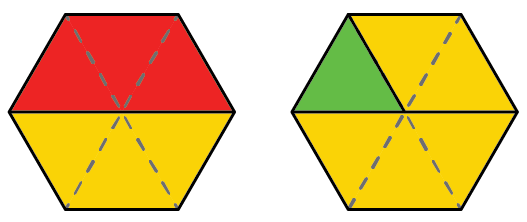 I used pattern blocks. A trapezoid is . A trapezoid is made up of 3 triangles. So, ÷ 3 is .Models division of fractions and mixed numbers÷ 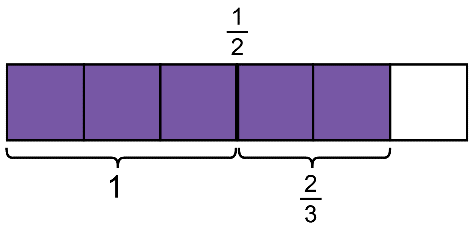 I divided a rectangle in sixths and shaded 5 parts. Then, I drew a line to cut the same rectangle in half.  goes into  once and then  more. So, ÷ = 1.  Applies a rule for dividing fractions, including mixed numbers2÷ 1I wrote the mixed numbers as improper fractions. Then, I wrote 
the fractions with a common denominator and divided the numerators.2÷ 1= ÷               = ÷               =               = 1Solves a problem involving the division of fractions and mixed numbersA painter used 2 cans of paint for the first room and 1 cans for the second room. How many more times as much paint did the first room use than the second?2÷ 1= ÷               = ×               =               = 1              = 1The first room used 1 times as much paint as the second room.Observations/DocumentationObservations/DocumentationObservations/DocumentationObservations/Documentation